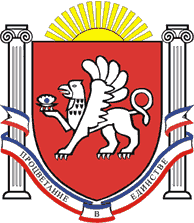 РЕСПУБЛИКА    КРЫМРАЗДОЛЬНЕНСКИЙ  РАЙОНАДМИНИСТРАЦИЯ   КОВЫЛЬНОВСКОГО  СЕЛЬСКОГО ПОСЕЛЕНИЯПОСТАНОВЛЕНИЕ  05 октября 2022 года                с. Ковыльное                                 № 183О внесении изменений в постановление Администрации Ковыльновского сельского поселения Раздольненского района Республики Крым от 03 декабря 2021 года № 326 «Об утверждении муниципальной программы «Повышение безопасности дорожного движения в муниципальном образовании Ковыльновское сельское поселение Раздольненского района Республики Крым  на 2022 год и плановый период 2023 и 2024 годов»»В соответствии с Федеральными законами от 06 октября 2003 года № 131-ФЗ «Об общих принципах организации местного самоуправления в Российской Федерации», от 10 декабря 1995 г. N 196-ФЗ "О безопасности дорожного движения", от 8 ноября 2007 г. N 257-ФЗ "Об автомобильных дорогах и о дорожной деятельности в Российской Федерации и о внесении изменений в отдельные законодательные акты Российской Федерации", поручения Президента Российской Федерации от 17 марта 2011 года № Пр-701, Постановления Правительства Российской Федерации от 14 июня 2013 года № 502 «Об утверждении требований к программам комплексного развития систем коммунальной инфраструктуры поселений, городских округов», Уставом Ковыльновского сельского поселения, в целях разработки комплекса мероприятий, направленных на повышение надежности, эффективности и экологичности работы объектов транспортной инфраструктуры, расположенных на территории Ковыльновского сельского поселения,                                               П О С Т А Н О В Л Я Ю:      1. Внести изменения в постановление Администрации Ковыльновского сельского поселения Раздольненского района Республики Крым от 03 декабря 2021 года № 326  «Об утверждении муниципальной программы «Повышение безопасности дорожного движения в муниципальном образовании Ковыльновское сельское поселение Раздольненского района Республики Крым  на 2022 год и плановый период 2023 и 2024 годов» (прилагается).Настоящее постановление обнародовать на информационном стенде Ковыльновского сельского поселения и  на официальном сайте Администрации в сети Интернет http://kovilnovskoe-sp.ru/.Настоящее постановление  вступает в силу с  момента принятия Контроль за исполнением настоящего постановления оставляю за собой.Председатель Ковыльновского  сельского совета –Глава Администрации  Ковыльновскогосельскоготтпоселения                                                                 Ю.Н.МихайленкоПриложениек постановлению администрации Ковыльновского сельского поселения    от  05 октября  2022 г. №183 МУНИЦИПАЛЬНАЯ ПРОГРАММА «Повышение безопасности дорожного движения в муниципальном образовании Ковыльновское сельское поселение Раздольненского района Республики Крым  на 2022 год и плановый период 2023 и 2024 годов»Паспорт муниципальной программы «Повышение безопасности дорожного движения в муниципальном образовании Ковыльновское сельское поселение Раздольненского района Республики Крым  на 2022 год и плановый период 2023 и 2024 годов»Характеристика муниципального образования Ковыльновское сельское поселение Раздольненского района Республики Крым и анализ современного состояния дорожной сети в населенных пунктах поселения.Наиболее актуальными проблемами дорожного хозяйства муниципального образования Ковыльновское сельское поселение Раздольненского района Республики Крым являются: отсутствие усовершенствованного покрытия на дорогах; отсутствие освещения.Для обеспечения устойчивого экономического роста и повышения уровня жизни населения муниципального образования Ковыльновское сельское поселение Раздольненского района Республики Крым необходимо совершенствование технического состояния дорог.При разработке муниципальной программы: проведен анализ современного состояния дорожной сети муниципального образования Ковыльновское сельское поселение Раздольненского района Республики Крым; сформирован перечень дорог, намечаемых к ремонту; определены необходимые объемы работ по улично-дорожной сети; составлены дефектные ведомости по дорогам, намеченным к ремонту; определены сроки, объемы и источники финансирования мероприятий программыЦели и задачи программы Целями муниципальной программы является: Повышение эффективности и безопасности функционирования сети автомобильных дорог обеспечение жизненно важных социально -экономических интересов муниципального образования Ковыльновского сельского поселения Раздольненского района Республики Крым-Определение стратегии развития дорожного комплекса, приоритетных задач дорожной политики и инструментов её реализации.Основными задачами муниципальной программы является: улучшение транспортно-эксплуатационного состояния Ковыльновского сельского поселения, ликвидация очагов аварийности и улучшение инженерного благоустройства существующей сети дорог общего пользования муниципального образования Ковыльновское сельское поселение Раздольненского района Республики Крым ремонт и содержание дорог Ковыльновского сельского поселения-          разработка проектно-сметной документации дорог Ковыльновского сельского поселения; -         содержание муниципальных дорог местного значения; организация уличного освещения Ковыльновского сельского поселения;-         ремонт и нанесение разметки «Пешеходный переход» -          установка дорожных знаков на территории Ковыльновского сельского поселенияВ состав реализации муниципальной программы входит: «Расходы на ремонт автомобильных дорог общего пользования местного значения Республики Крым»Осуществление вопросов местного значения: дорожной деятельности в отношении автомобильных дорог местного значения в границах населенных пунктов поселения и обеспечение безопасности дорожного движения на них, включая создание и обеспечение функционирования парковок(парковочных мест), осуществление муниципального контроля за сохранностью автомобильных дорог местного значения в границах населенных пунктов поселения, а также осуществление иных полномочий в области использования автомобильных дорог"Эффективность осуществления мероприятий будет непосредственно зависеть от возможностей финансового обеспечения программы.2.1. Сроки и этапы реализации муниципальной программыРеализация муниципальной программы осуществляется на протяжении 2022 - 2024годов.Обоснование объема финансовых ресурсов, необходимых для реализациимуниципальной программыФинансирование мероприятий муниципальной программы планируется осуществлять за счет средств бюджета Ковыльновского сельского поселенияОбъем финансирования муниципальной программы за счет средств местного бюджета ежегодно уточняется при формировании решения о местном бюджете на соответствующий финансовый год и плановый период.Общая потребность в финансовых средствах на реализацию мероприятий муниципальной программы составляет 5564721,27 руб. в т.ч.:2022- 2397772,65 руб.;средства бюджета Республики Крым – 970538,95 руб.средства бюджета Ковыльновского сельского поселения за счет иных межбюджетных трансфертов – 1427233,70 руб.2023– 1583474,31 руб.средства бюджета Республики Крым - 0,00 руб.средства бюджета Ковыльновского сельского поселения за счет иных межбюджетных трансфертов -1583474,31 руб.2024– 1583474,31 руб. - средства бюджета Республики Крым - 0,00 руб. - средства бюджета Ковыльновского сельского поселения за счет иных межбюджетных трансфертов – 1583474,31 руб.       4 .Основные программные мероприятия и механизм реализации муниципальной программы».Механизм реализации программы включает: Повышение эффективности и безопасности функционирования сети автомобильных дорог; обеспечение жизненно важных социально -экономических интересов муниципального образования Ковыльновского сельского поселения Раздольненского района Республики Крым; Определение стратегии развития дорожного комплекса, приоритетных задач дорожной политики и инструментов её реализации. выполнение программных мероприятий за счет всех источников финансирования; составление ежегодного отчета о реализации программы и обсуждение достигнутых результатов; проведение корректировки программы с внесением изменений и дополнений в перечень программных мероприятий; перераспределение средств местного бюджета с учетом проводимых мероприятий программы.Корректировка программы может быть осуществлена: по отдельным мероприятиям на основании поступления заявок и предложений от исполнителей; по программе в целом, на основании новых мероприятий по ремонту и содержанию дорог в муниципальном образовании Ковыльновское сельское поселение Раздольненского района Республики Крым.         5. Механизм управления и контроля за реализацией муниципальной программы Текущее управление, реализацию программы, а также подготовку информации и отчетов о выполнении программы осуществляет администрация муниципального образования Ковыльновское сельское поселение Раздольненского района Республики Крым.        6.Риски реализации муниципальной программы и меры по управлению этимирисками.При реализации муниципальной программы возможны следующие риски:. Финансовые риски.Отсутствие или недостаточное финансирование мероприятий программы может привести к тому, что показатели программы не будут достигнуты в полном объеме и, как следствие, ухудшение технических характеристик состояния улично-дорожной сети муниципального образования Ковыльновское сельское поселение Раздольненского района Республики Крым. Преодоление финансовых рисков может быть осуществлено путем сохранения устойчивого финансирования программы согласно утвержденному бюджету и выделения дополнительного финансирования в рамках прогнозной оценки расходов муниципальной программы.. Рост цен на работы и оборудование.. Недостаточная квалификация подрядчиков и исполнителей.. Организационные риски.Уровень решения поставленных задач зависит не только от органов местного самоуправления Ковыльновского сельского поселения, но и от органов исполнительной власти Республики Крым, в связи с тем, что каждый из них осуществляет функции по дорожной деятельности в рамках своих полномочий.Преодоление рисков может быть осуществлено путем взаимодействия органов местного самоуправления и органов исполнительной власти Республики Крым в дорожной сфере.Статьей 13 Федерального закона от 08.11.2007 г. N 257-ФЗ «Об автомобильных дорогах и о дорожной деятельности в Российской Федерации и о внесении изменений в отдельные законодательные акты Российской Федерации» к полномочиям органов местного самоуправления в области использования автомобильных дорог отнесено осуществление дорожной деятельности в отношении автомобильных дорог местного значения.Основными приоритетами муниципальной политики при осуществлении дорожной деятельности являются: увеличение пропускной способности дорог общего пользования местного значения, развитие транспортной инфраструктуры для дальнейшего освоения территорий Ковыльновского сельского поселения; обеспечение комплексной безопасности дорожного движения, дальнейшее совершенствование организации движения автотранспорта и пешеходов.С учетом указанных долгосрочных стратегических приоритетов целью муниципальной программы является комплексное обеспечение безопасных условий дорожного движения на автомобильных дорогах общего пользования местного значения.Достижение указанной цели программы будет обеспечиваться решением следующих задач: увеличение протяженности автомобильных дорог местного значения, соответствующих нормативным требованиям; содержание автомобильных дорог местного значения в соответствии с требованиями к эксплуатационному состоянию, допустимому по условиям безопасности дорожного движения;- совершенствование системы организации дорожного движения на дорогах местного значения.Одной из главных стратегических целей для перехода к качественно новому этапу формирования современного города является существенное улучшение качества городской среды, повышение привлекательности Ковыльновского сельского поселения, как места жизни.Поддержание автомобильных дорог местного значения на уровне, соответствующем нормативным требованиям, позволит повысить транспортную доступность территорий Ковыльновского сельского поселения, улучшить качество городской среды, создать комфортные и благоприятные условия для проживания жителей Ковыльновского сельского поселения.      7.Оценка эффективности муниципальной программы Оценка эффективности программы определяется на основе социально-экономического, экологического и транспортного эффекта от реализации программы.Транспортный эффект заключается в экономии затрат на эксплуатацию транспортных средств, сокращении времени нахождения в пути, уменьшении рисков дорожно-транспортных происшествий, ускорении доставки грузов, повышении комфортности движения и удобства в пути следования. К наиболее значимым социально-экономическим результатам развития дорог общего пользования относится снижение общей аварийности на автомобильных дорогах, улучшение условий жизни населения, снижение количества обращений в органы исполнительной власти о неудовлетворительном состоянии дорог.Оценка эффективности муниципальной программы проводится ответственным исполнителем ежегодно до 1 марта года, следующего за отчетным, по методике, предусмотренной разделом 8 Порядка разработки, реализации и оценки эффективности муниципальных программ, утвержденного постановлением Администрации Ковыльновского сельского поселения от 16.03.2020 № 39.Перечень и описание программных мероприятий по решению задач и цели ПрограммыПриложение №2Перечень основных мероприятий муниципальной программРесурсное обеспечение и прогнозная (справочная) оценка расходов на реализацию целеймуниципальной программы по источникам финансированияОтветственный исполнитель программыАдминистрация Ковыльновского сельского поселения Раздольненского района Республики КрымСоисполнители программыотсутствуютУчастники программыАдминистрация Ковыльновского сельского поселения Раздольненского района Республики КрымПодпрограммы программыотсутствуютЦели программы— Повышение эффективности и безопасностифункционирования сети автомобильных дорог;обеспечение жизненно важных социальноэкономических интересов муниципального образования Ковыльновского сельского поселения Раздольненского района Республики Крым;Определение стратегии развития дорожного комплекса, приоритетных задач дорожной политики и инструментов её реализации.выполнение программных мероприятий за счет всех источников финансирования;составление ежегодного отчета о реализации программы и обсуждение достигнутых результатов;проведение корректировки программы с внесением изменений и дополнений в перечень программных мероприятий;перераспределение средств местного бюджета с учетом проводимых мероприятий программы.Задачи программыУлучшение транспортноэксплуатационного состояния, ликвидация очагов аварийности и улучшение инженерного благоустройства существующей сети дорог общего пользования муниципального образования Ковыльновское сельское поселение Раздольненского района Республики КрымЦелевые индикаторы и показатели программыНаиболее значимые социальноэкономические результаты развития сети дорог общего пользования:снижение общей аварийности;снижение количества обращений в органы исполнительной власти о неудовлетворительном состоянии дорог;достижение показателя для оценки эффективности деятельности органов исполнительной власти по дорогам, не отвечающим нормативным требованиям от общей протяженности дорог.Этапы и сроки реализации программыпрограмма реализуется в один этап, срок реализации 2022-2024 годыОбъемы и источники финансирования программыОбъем бюджетных ассигнований на реализацию программы составляет 5564721,27 руб. в т.ч.:2022- 2397772,65 руб.;средства бюджета Республики Крым – 970538,95 руб.средства бюджета Ковыльновского сельского поселения за счет иных межбюджетных трансфертов – 1427233,70 руб.– 1583474,31 руб.средства бюджета Республики Крым - 0,00 руб.средства бюджета Ковыльновского сельского поселения за счет иных межбюджетных трансфертов -1583474,31 руб.– 1583474,31 руб.средства бюджета Республики Крым - 0,00 руб.- средства бюджета Ковыльновского сельского поселения за счет иных межбюджетных трансфертов – 1583474,31руб.Ожидаемые результаты реализации программыУлучшение состояния дорог, обеспечится безопасность дорожного движения№МероприятияисполнительСуммафинансирования,руб.2022 гСуммафинансирования,руб.2023 гСуммафинансирования,руб.2024 гисточникфинансирования.1.1Ремонт исодержаниедорогКовыльновскогосельскогопоселенияАдминистрацияКовыльновскогосельскогопоселения970538,9500Бюджет сельского поселения2.1РазработкапроектносметнойдокументациидорогКовыльновскогосельскогопоселенияАдминистрацияКовыльновскогосельского   поселения238140,0150000,00150000,00Бюджет сельского поселения2.2Содержаниемуниципальных дорогместногозначенияКовыльновскогосельскогопоселенияАдминистрацияКовыльновскогосельского   поселения500000,0500000,0500000,0Бюджет сельского поселения2.3ОрганизацияуличногоосвещенияКовыльновскогосельскогопоселенияАдминистрацияКовыльновскогосельского   поселения49620,7333474,31333474,31Бюджет сельского поселения2.4 Ремонт и нанесениеразметки«Пешеходныйпереход» АдминистрацияКовыльновскогосельского   поселения619473,0500000,0500000,0Бюджет сельского поселения2.5Установкадорожныхзнаков натерриторииКовыльновскогосельскогопоселенияАдминистрацияКовыльновскогосельского   поселения20000,0100000,0100000,0Бюджет сельского поселения№п/пНаименованиеподпрограммы/основногомероприятияОтветственныйисполнительСрок реализацииСрок реализацииОжидаемый результат (краткое описание)№п/пНаименованиеподпрограммы/основногомероприятияОтветственныйисполнительначалоокончание1Повышение безопасности дорожного движения в муниципальном образовании Ковыльновское сельское поселение Раздольненского района Республики Крым  на 2022 год и плановый период 2023 и 2024 годов»АдминистрацияКовыльновскогопоселенияРаздольненскогорайонаРеспублики Крым2022 г.2024 г.Улучшение состояния дорог, обеспечение безопасности дорожного движения1.1.Ремонт и содержание дорог Ботанического сельского поселенияАдминистрацияКовыльновскогопоселенияРаздольненскогорайонаРеспублики Крым2022 г.2024 г.Улучшение состояния дорог, обеспечение безопасности дорожного движения1.2Осуществление вопросов местного значения: дорожной деятельности в отношении автомобильных дорог местного значения в границах населенных пунктов поселения и обеспечение безопасности дорожного движения на них, включая создание и обеспечение функционирования парковок(парковочных мест), осуществление муниципального контроля за сохранностью автомобильных дорог местного значения в границах населенных пунктов поселения, а также осуществление иных полномочий в области использования автомобильных дорогАдминистрацияКовыльновскогопоселенияРаздольненскогорайонаРеспублики Крым2022 г.2024 г.Улучшение состояния дорог, обеспечение безопасности дорожного движенияСтатусОтветственныйисполнительНаименование муниципальной программы, подпрограммы муниципальной программы, мероприятийИсточник финансирование (наименования источников финансирования)Оценка расходов по годам реализации муниципальной программы (тыс. рублей)Оценка расходов по годам реализации муниципальной программы (тыс. рублей)Оценка расходов по годам реализации муниципальной программы (тыс. рублей)СтатусОтветственныйисполнительНаименование муниципальной программы, подпрограммы муниципальной программы, мероприятийИсточник финансирование (наименования источников финансирования)очереднойгодпервый год планового периодавторой год планового периода1234567МуниципальнаяпрограммаАдминистрацияКовыльновскогопоселенияРаздольненского районаРеспубликиКрымПовышение безопасности дорожного движения в муниципальном образовании Ковыльновское сельское поселение Раздольненского района Республики Крым  на 2022 год и плановый период 2023 и 2024 годов»всего,2397,7731583,4741583,474МуниципальнаяпрограммаАдминистрацияКовыльновскогопоселенияРаздольненского районаРеспубликиКрымПовышение безопасности дорожного движения в муниципальном образовании Ковыльновское сельское поселение Раздольненского района Республики Крым  на 2022 год и плановый период 2023 и 2024 годов»в т.ч. по отдельным источникам финансирования:МуниципальнаяпрограммаАдминистрацияКовыльновскогопоселенияРаздольненского районаРеспубликиКрымПовышение безопасности дорожного движения в муниципальном образовании Ковыльновское сельское поселение Раздольненского района Республики Крым  на 2022 год и плановый период 2023 и 2024 годов»федеральный бюджетМуниципальнаяпрограммаАдминистрацияКовыльновскогопоселенияРаздольненского районаРеспубликиКрымПовышение безопасности дорожного движения в муниципальном образовании Ковыльновское сельское поселение Раздольненского района Республики Крым  на 2022 год и плановый период 2023 и 2024 годов»бюджет РК    970,5390,00,0МуниципальнаяпрограммаАдминистрацияКовыльновскогопоселенияРаздольненского районаРеспубликиКрымПовышение безопасности дорожного движения в муниципальном образовании Ковыльновское сельское поселение Раздольненского района Республики Крым  на 2022 год и плановый период 2023 и 2024 годов»местный бюджет1427,2341583,4741583,474МуниципальнаяпрограммаАдминистрацияКовыльновскогопоселенияРаздольненского районаРеспубликиКрымПовышение безопасности дорожного движения в муниципальном образовании Ковыльновское сельское поселение Раздольненского района Республики Крым  на 2022 год и плановый период 2023 и 2024 годов»внебюджетныесредстваРасходы на ремонт автомобильных дорог общего пользования местного значения Республики Крымвсего,970,5390,00,0Расходы на ремонт автомобильных дорог общего пользования местного значения Республики Крымв т.ч. по отдельным источникам финансирования:Расходы на ремонт автомобильных дорог общего пользования местного значения Республики Крымфедеральный бюджетРасходы на ремонт автомобильных дорог общего пользования местного значения Республики Крымбюджет РК   970,5390,00,0Расходы на ремонт автомобильных дорог общего пользования местного значения Республики Крымместный бюджет   0,00,00,0Осуществление вопросов местного значения: дорожной деятельности в отношении автомобильных дорог местного значения в границах населенных пунктов поселения и обеспечение безопасности дорожного движения на них, включая создание и обеспечение функционирования парковок(парковочных мест), осуществление муниципального контроля за сохранностью автомобильных дорог местного значения в границах населенных пунктов поселения, а также осуществление иных полномочий в области использования автомобильных дорогвсего,1427,2341583,4741583,474Осуществление вопросов местного значения: дорожной деятельности в отношении автомобильных дорог местного значения в границах населенных пунктов поселения и обеспечение безопасности дорожного движения на них, включая создание и обеспечение функционирования парковок(парковочных мест), осуществление муниципального контроля за сохранностью автомобильных дорог местного значения в границах населенных пунктов поселения, а также осуществление иных полномочий в области использования автомобильных дорогв т.ч. по отдельным источникам финансирования:Осуществление вопросов местного значения: дорожной деятельности в отношении автомобильных дорог местного значения в границах населенных пунктов поселения и обеспечение безопасности дорожного движения на них, включая создание и обеспечение функционирования парковок(парковочных мест), осуществление муниципального контроля за сохранностью автомобильных дорог местного значения в границах населенных пунктов поселения, а также осуществление иных полномочий в области использования автомобильных дорогфедеральный бюджетОсуществление вопросов местного значения: дорожной деятельности в отношении автомобильных дорог местного значения в границах населенных пунктов поселения и обеспечение безопасности дорожного движения на них, включая создание и обеспечение функционирования парковок(парковочных мест), осуществление муниципального контроля за сохранностью автомобильных дорог местного значения в границах населенных пунктов поселения, а также осуществление иных полномочий в области использования автомобильных дорогбюджет РКОсуществление вопросов местного значения: дорожной деятельности в отношении автомобильных дорог местного значения в границах населенных пунктов поселения и обеспечение безопасности дорожного движения на них, включая создание и обеспечение функционирования парковок(парковочных мест), осуществление муниципального контроля за сохранностью автомобильных дорог местного значения в границах населенных пунктов поселения, а также осуществление иных полномочий в области использования автомобильных дорогместный бюджет1427,2341583,4741583,474